招商稳乾定期开放灵活配置混合型证券投资基金2018年度报告摘要2018年12月31日基金管理人：招商基金管理有限公司基金托管人：中国民生银行股份有限公司送出日期：2019年3月28日重要提示及目录重要提示基金管理人的董事会及董事保证本报告所载资料不存在虚假记载、误导性陈述或重大遗漏，并对其内容的真实性、准确性和完整性承担个别及连带责任。本年度报告已经三分之二以上独立董事签字同意，并由董事长签发。基金托管人中国民生银行股份有限公司根据本基金合同规定，于2019年3月27日复核了本报告中的财务指标、净值表现、利润分配情况、财务会计报告、投资组合报告等内容，保证复核内容不存在虚假记载、误导性陈述或者重大遗漏。基金管理人承诺以诚实信用、勤勉尽责的原则管理和运用基金资产，但不保证基金一定盈利。基金的过往业绩并不代表其未来表现。投资有风险，投资者在作出投资决策前应仔细阅读本基金的招募说明书及其更新。本年度报告摘要摘自年度报告正文，投资者欲了解详细内容，应阅读年度报告正文。本报告财务资料已经审计，德勤华永会计师事务所（特殊普通合伙）为本基金出具了2018年度无保留意见的审计报告，请投资者注意阅读。本报告期自2018年1月1日起至12月31日止。基金简介基金基本情况基金产品说明基金管理人和基金托管人信息披露方式主要财务指标、基金净值表现及利润分配情况主要会计数据和财务指标1、招商稳乾定开混合A单位：人民币元2、招商稳乾定开混合C单位：人民币元注：1、基金业绩指标不包括持有人认（申）购或交易基金的各项费用，计入费用后实际收益水平要低于所列数字；2、本期已实现收益指基金本期利息收入、投资收益、其他收入(不含公允价值变动收益)扣除相关费用后的余额，本期利润为本期已实现收益加上本期公允价值变动收益；3、期末可供分配利润，采用期末资产负债表中未分配利润与未分配利润中已实现部分的孰低数。基金净值表现基金份额净值增长率及其与同期业绩比较基准收益率的比较招商稳乾定开混合A招商稳乾定开混合C自基金合同生效以来基金份额累计净值增长率变动及其与同期业绩比较基准收益率变动的比较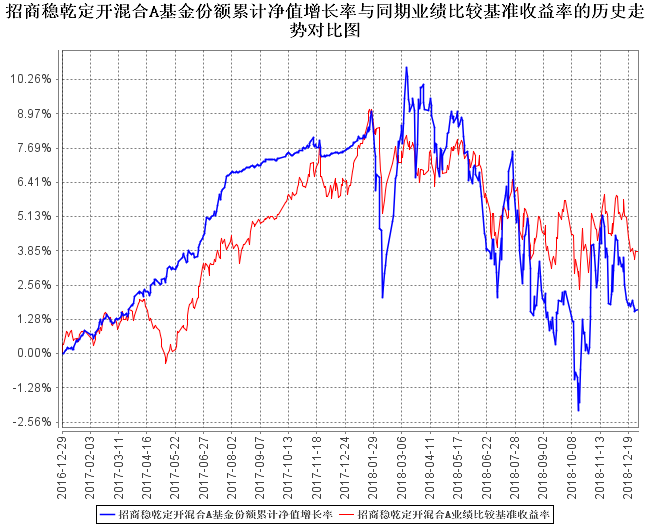 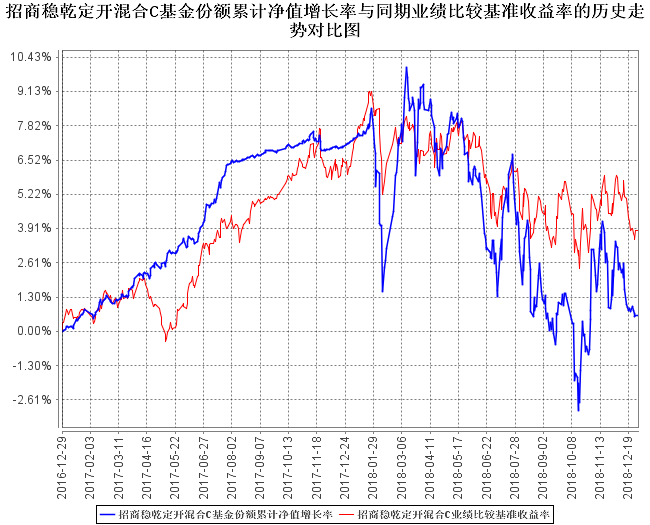 自基金合同生效以来基金每年净值增长率及其与同期业绩比较基准收益率的比较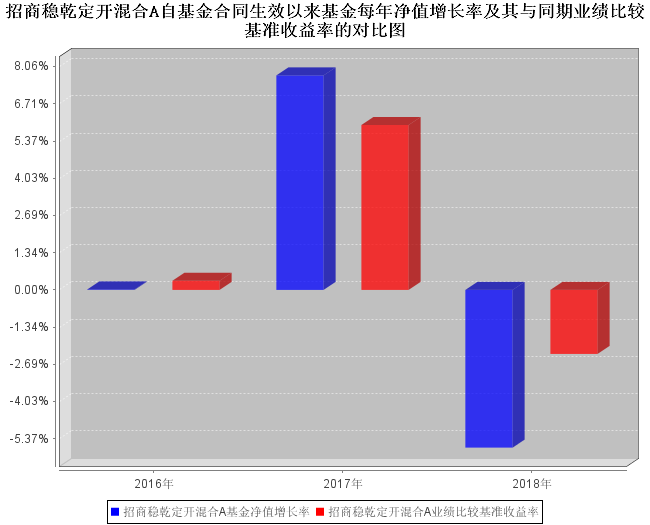 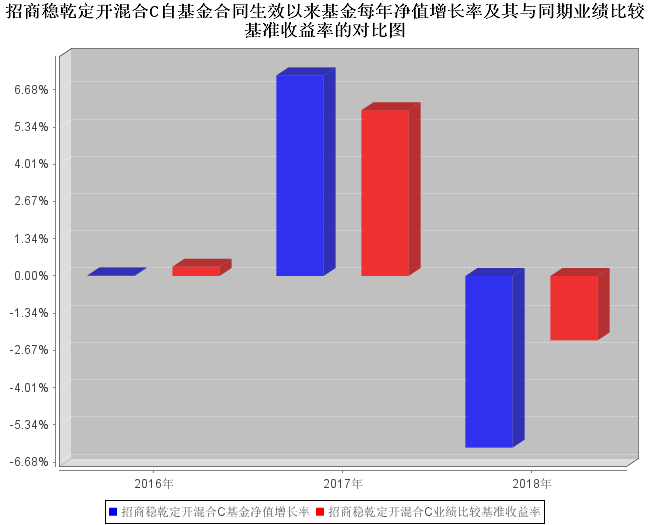 注：本基金于2016年12月29日成立，截至2016年12月31日基金成立未满1年，故成立当年净值增长率按当年实际存续期计算。过去三年基金的利润分配情况本基金于2016年12月29日成立，自基金合同生效日以来未进行利润分配。管理人报告基金管理人及基金经理情况基金管理人及其管理基金的经验招商基金管理有限公司于2002年12月27日经中国证监会【2002】100号文批准设立。目前，公司注册资本金为人民币13.1亿元，招商银行股份有限公司持有公司全部股权的55%，招商证券股份有限公司持有公司全部股权的45%。招商基金管理有限公司首批获得企业年金基金投资管理人资格、基本养老保险基金投资管理资格；2004年获得全国社保基金投资管理人资格；同时拥有QDII(合格境内机构投资者)资格、专户理财（特定客户资产管理计划）资格。2018年获奖情况如下：债券投资能力五星基金公司·海通证券英华奖公募基金20年特别评选·公募基金20年最佳回报债券型基金（二级债）（招商安瑞进取债券） 《中国基金报》英华奖公募基金20年特别评选·公募基金20年最佳回报债券型基金（纯债）（招商安心收益债券） 《中国基金报》英华奖公募基金20年特别评选·公募基金20年最佳回报债券型基金（纯债）（招商信用添利债券（LOF）） 《中国基金报》英华奖公募基金20年特别评选·公募基金20年“最佳固定收益基金管理人” 《中国基金报》明星基金奖·五年持续回报积极债券型明星基金（招商安瑞进取债券）《证券时报》明星基金奖·五年持续回报普通债券型明星基金（招商产业债券）《证券时报》明星基金奖·2017年度绝对收益明星基金（招商丰融混合）《证券时报》Morningstar晨星(中国)2018年度普通债券型基金奖提名（招商安心收益债券）金牛奖·五年期开放式债券型持续优胜金牛基金（招商产业债券）《中国证券报》金基金奖·五年期债券基金奖（招商产业债券） 《上海证券报》公募基金20周年·“金基金”债券投资回报基金管理公司奖《上海证券报》公募基金20周年·“金基金”行业领军人物奖（金旭）《上海证券报》致敬基金20年·基金行业领军人物奖（金旭）《新浪》致敬基金20年·最受投资者欢迎基金公司奖《新浪》致敬基金20年·区域影响力奖 《新浪》金牛奖·三年期海外金牛私募投资经理（多策略）《中国证券报》中国金融科技先锋榜·2018中国AI金融先锋榜《证券时报》中国金融科技先锋榜·2018年中国智能投顾新锐榜《证券时报》金帆奖·2018年度基金管理公司《21世纪经济报道》2018年度教育扶贫先锋企业《国际金融报》金鼎奖·最具潜力基金公司《每日经济新闻》离岸中资基金大奖·最具创意产品·香港中资基金业协会、彭博中国网金融扶贫先锋榜·中国网精准扶贫先锋机构《中国网》金砖奖·最佳资产配置奖《南方都市报》金禧奖·2018最佳基金投研团队《投资时报》腾讯理财通金企鹅奖·最佳债券基金奖·腾讯、晨星中国金融金领带奖·年度卓越海外投资基金《华尔街见闻》公募基金20周年行业特别评选·卓越影响力基金公司《界面·财联社》公募基金20周年行业特别评选·最佳互联网金融服务基金公司《界面·财联社》金蝉奖·2018年度基金管理公司《华夏时报》基情20年最受欢迎基金公司·东方财富、天天基金天天基金6周年定投榜·东方财富、天天基金2018年东方风云榜连续三年稳回报基金·东方财富、天天基金基金经理（或基金经理小组）及基金经理助理简介注：1、本基金首任基金经理的任职日期为本基金合同生效日，后任基金经理的任职日期以及历任基金经理的离任日期为公司相关会议作出决定的公告（生效）日期；2、证券从业年限计算标准遵从行业协会《证券业从业人员资格管理办法》中关于证券从业人员范围的相关规定。管理人对报告期内本基金运作遵规守信情况的说明基金管理人声明：在本报告期内，本基金管理人严格遵守《中华人民共和国证券投资基金法》、《公开募集证券投资基金运作管理办法》等有关法律法规及其各项实施准则的规定以及本基金的基金合同等基金法律文件的约定，本着诚实信用、勤勉尽责的原则管理和运用基金资产，在严格控制风险的前提下，为基金持有人谋求最大利益。本报告期内，基金运作整体合法合规，无损害基金持有人利益的行为。基金的投资范围以及投资运作符合有关法律法规及基金合同的规定。管理人对报告期内公平交易情况的专项说明公平交易制度和控制方法基金管理人根据《中华人民共和国证券投资基金法》、《公开募集证券投资基金运作管理办法》和《证券投资基金管理公司公平交易制度指导意见》（2011年修订）的规定，制定了《招商基金管理有限公司公平交易管理办法》，对投资决策的内部控制、交易执行的内部控制、公平交易实施情况的监控与检查稽核、异常交易的监控等进行了规定。为保证各投资组合在投资信息、投资建议和实施投资决策方面享有公平的机会，基金管理人合理设置了各类资产管理业务之间以及各类资产管理业务内部的组织结构，建立了科学的投资决策体系，加强交易执行环节的内部控制，并通过工作制度、流程和技术手段保证公平交易原则的实现。同时，通过对投资交易行为的监控、分析评估和信息披露来加强对公平交易过程和结果的监督。公平交易制度的执行情况基金管理人已建立较完善的研究方法和投资决策流程，确保各投资组合享有公平的投资决策机会。基金管理人建立了所有组合适用的投资对象备选库，制定明确的备选库建立、维护程序。基金管理人拥有健全的投资授权制度，明确投资决策委员会、投资总监、投资组合经理等各投资决策主体的职责和权限划分，投资组合经理在授权范围内可以自主决策，超过投资权限的操作需要经过严格的审批程序。基金管理人的相关研究成果向内部所有投资组合开放，在投资研究层面不存在各投资组合间不公平的问题。异常交易行为的专项说明基金管理人严格控制不同投资组合之间的同日反向交易，严格禁止可能导致不公平交易和利益输送的同日反向交易。确因投资组合的投资策略或流动性等需要而发生的同日反向交易，基金管理人要求相关投资组合经理提供决策依据，并留存记录备查，完全按照有关指数的构成比例进行投资的组合等除外。本报告期内，本基金各项交易均严格按照相关法律法规、基金合同的有关要求执行。报告期内，公司所有投资组合参与的交易所公开竞价同日反向交易成交较少的单边交易量超过该证券当日成交量的5%的情形，在指数型投资组合与主动型投资组合之间发生过五次，原因是指数型投资组合为满足投资策略需要而发生反向交易。报告期内未发现有可能导致不公平交易和利益输送的重大异常交易行为。管理人对报告期内基金的投资策略和业绩表现的说明报告期内基金投资策略和运作分析宏观经济回顾：报告期内，国内经济面临内外部的压力，增速有所放缓，全年GDP增速6.6%，四个季度GDP增速分别为6.8%，6.7%，6.5%和6.4%，呈现阶梯型下行的态势。分产业看，第一产业增加值64734亿元，同比增长3.5%，增速较上年降低0.4%；第二产业增加值366001亿元，同比增长5.8%，增速较上年降低0.3%；第三产业增加值469575亿元，增长7.6%，增速较上年降低0.4%。投资方面，2018年全国投资增长缓中趋稳，制造业投资和民间投资增速加快。全年全国固定资产投资（不含农户）635636亿元，比上年增长5.9%，增速比前三季度加快0.5%。其中，民间投资394051亿元，增长8.7%，比上年加快2.7%。分产业看，第一产业投资增长12.9%，比上年加快1.1%；第二产业投资增长6.2%，加快3.0%，其中制造业投资增长9.5%，加快4.7%，是2018年为数不多的亮点；第三产业投资增长5.5%，其中基础设施投资增长3.8%。生产方面，2018年全国工业生产平稳增长，新产业增长较快。全年全国规模以上工业增加值同比实际增长6.2%，增速缓中趋稳。分三大门类看，采矿业增加值增长2.3%，制造业增长6.5%，电力、热力、燃气及水生产和供应业增长9.9%。高技术制造业、战略性新兴产业和装备制造业增加值分别比上年增长11.7%、8.9%和8.1%，增速分别比规模以上工业快5.5%、2.7%和1.9%，新的经济动能规模较小，但增速较快。消费方面，全年社会消费品零售总额380987亿元，同比增长9.0%，创下2003年以来的新低，除了整体消费的疲弱，原油价格大幅下降和汽车消费显著下滑也是拖累消费同比增速的重要因素。2018年社会融资规模增量累计19.26万亿元，比上年少增3.14万亿元。社融增速从年初开始持续萎缩，增速持续创下新低，一方面受到融资需求不振的影响，另一方面也与监管政策对融资渠道的限制有关。从结构来看，2018年对实体经济发放的人民币贷款增加15.67万亿元，同比多增1.83万亿元；委托贷款、信托贷款和未贴现的银行承兑汇票等非标融资近年来首次净减少，其中委托贷款较上年减少1.61万亿元，同比多减2.38万亿元；信托贷款减少6901亿元，同比多减2.95万亿元；未贴现的银行承兑汇票减少6343亿元，同比多减1.17万亿元；债券融资方面，得益于二季度以来债券市场整体利率下行和市场风险偏好的回升，债券融资较上年有大幅增长，全年企业债券净融资2.48万亿元，同比多增2.03万亿元。“宽信用”是2018年四季度以来的政策的着力点，其重要观测指标即社融增速，目前从财政政策到货币政策都在为“宽信用”服务，但效果有限，社融增速何时触底将值得关注。债券市场回顾：2018年债券市场行情整体呈现牛市行情。1月上旬由于监管政策频发、海外利率快速上行，导致债券收益率冲高，创本轮收益率高点。但随后由于央行积极操作，通过临时降准等操作使得资金面维持整体宽松局面，收益率出现了一定幅度的下行。3月由于资金超预期宽松，叠加中美贸易摩擦引发风险偏好下降，触发了一轮收益率下行。4月份央行降准，市场收益率出现快速下行，但是此后资金面超预期收紧，导致债市出现明显回调。进入6月份之后，由于信用收缩格局日益明显、信用风险集中爆发引发风险偏好下降，债市行情出现显著分化，利率债收益率明显下行，信用利差尤其是中低等级信用利差显著走阔。8月份-9月份中下旬，由于政策转向宽信用，叠加滞涨预期扰动，债市再度出现回调，此后由于基本面下行迹象愈加显著、宽信用乐观预期出现预期差以及股市下跌引发风险偏好显著回落，导致债券收益率再次下行，在海外市场出现波动和10月社融不及预期的影响下，四季度债券收益率加速下行。股票市场回顾：2018年股票市场震荡下行，主要受中美贸易摩擦、经济下行预期、金融去杠杆等因素叠加影响，各行业板块估值持续回落。当前来看，部分负面因素影响减弱，但经济下行压力仍在，压制指数表现的中期隐忧仍需观察，同时当前市场整体估值已处于历史低位，展现一定程度的安全边际。基金操作回顾：回顾2018年的基金操作，我们严格遵照基金合同的相关约定，按照既定的投资流程进行了规范运作。在具体投资上，根据市场行情的节奏变化及时进行了合理的组合调整。报告期内基金的业绩表现报告期内，本基金A类份额净值增长率为-5.69%，同期业绩基准增长率为-2.31%，C类份额净值增长率为-6.16%，同期业绩基准增长率为-2.31%。管理人对宏观经济、证券市场及行业走势的简要展望展望2019年，我们预计未来经济增长仍有进一步下行压力。主要有以下两个逻辑：首先，地产部门未来趋于回落。今年以来地产开发商为回笼资金加快开工对经济形成支撑，但是当前地产销量增速回落迹象日趋明显，棚改货币化政策调整、PSL投放量明显回落意味着三四线城市失去了房地产销售的重要支撑，2019年地产部门的回落尤其是施工端的回落将对经济形成下行压力。其次，出口增速可能回落。除了中美贸易摩擦这一不确定性之外，海外主要经济体逐渐步入经济下行周期，需求增速面临放缓，对中国外需这是不利因素。通胀方面，我们认为通胀压力可控。由于通胀从根本上由总需求所决定，经济回落过程中，通胀压力总体可控，主要是对市场预期形成阶段性扰动。政策面方面，在宽信用取得明显成效之前，当前的政策立场不会发生根本变化。货币政策将维持中性偏宽松的立场，为宽信用创造相对有利的货币环境，但资金利率大幅下行概率也不大，预计将维持流动性的相对宽松。从市场本身来看，我们认为债券收益率仍有进一步下行空间，预计未来伴随着基本面压力的进一步加大，银行体系资产可得性下降，期限利差仍有压缩空间。展望2019年，预期市场仍需时间对负面因素消化整理，股票市场未来震荡筑底概率加大。管理人对报告期内基金估值程序等事项的说明报告期内，本基金的估值业务严格按照相关的法律法规、基金合同以及《招商基金管理有限公司基金估值委员会管理制度》进行。基金核算部负责日常的基金资产的估值业务，执行基金估值政策。另外，公司设立由投资和研究部门、风险管理部、基金核算部、法律合规部负责人和基金经理代表组成的估值委员会 。公司估值委员会的相关成员均具备相应的专业胜任能力和相关工作经历。公司估值委员会主要负责制定 、修订和完善基金估值政策和程序，定期评价现有估值政策和程序的适用性及对估值程序执行情况进行监督。投资和研究部门以及基金核算部共同负责关注相关投资品种的动态，评判基金持有的投资品种是否处于不活跃的交易状态或者最近交易日后经济环境发生了重大变化或证券发行机构发生了影响证券价格的重大事件，从而确定估值日需要进行估值测算或者调整的投资品种；投资和研究部门定期审核公允价值的确认和计量；研究部提出合理的数量分析模型对需要进行估值测算或者调整的投资品种进行公允价值定价与计量并定期对估值政策和程序进行评价，以保证其持续适用；基金核算部定期审核估值政策和程序的一致性，并负责与托管行沟通估值调整事项；风险管理部负责估值委员会工作流程中的风险控制；法律合规部负责日常的基金估值调整结果的事后复核监督工作；法律合规部与基金核算部共同负责估值调整事项的信息披露工作。基金经理代表向估值委员会提供估值参考信息，参与估值政策讨论；对需采用特别估值程序的证券，基金及时启动特别估值程序，由公司估值委员会集体讨论议定特别估值方案，咨询会计事务所的专业意见，并与托管行沟通后由基金核算部具体执行。本基金管理人参与估值流程各方之间不存在任何重大利益冲突。截止报告期末本基金管理人已与中央国债登记结算有限责任公司、中证指数有限公司签署服务协议，由其按约定提供相关债券品种、流通受限股票的估值参考数据。管理人对报告期内基金利润分配情况的说明根据相关法律法规的规定和基金合同的约定，以及本基金的实际运作情况，本基金报告期未进行利润分配。在符合分红条件的前提下，本基金已实现尚未分配的可供分配收益部分，将严格按照基金合同的约定适时向投资者予以分配。报告期内基金持有人数或基金资产净值预警说明报告期内，本基金未发生连续二十个工作日出现基金份额持有人数量不满二百人或者基金资产净值低于五千万元的情形。托管人报告报告期内本基金托管人遵规守信情况声明本报告期内，中国民生银行股份有限公司在本基金的托管过程中，严格遵守《证券投资基金法》及其他法律法规和基金合同、托管协议的有关规定，依法安全保管了基金财产，不存在损害基金份额持有人利益的行为，完全尽职尽责地履行了基金托管人应尽的义务。托管人对报告期内本基金投资运作遵规守信、净值计算、利润分配等情况的说明本报告期内，按照相关法律法规和基金合同、托管协议的有关规定，本托管人对本基金的投资运作方面进行了监督，对基金资产净值计算、基金份额申购赎回价格的计算、基金费用开支等方面进行了认真的复核，未发现基金管理人有损害基金份额持有人利益的行为，在各重要方面的运作严格按照基金合同的规定进行。本报告期内，本基金未进行利润分配。托管人对本年度报告中财务信息等内容的真实、准确和完整发表意见本托管人复核审查的本报告中的财务指标、净值表现、财务会计报告、投资组合报告等内容真实、准确和完整。审计报告德勤华永会计师事务所（特殊普通合伙）审计了招商稳乾定期开放灵活配置混合型证券投资基金的财务报表，包括2018年12月31日的资产负债表、2018年度的利润表、所有者权益(基金净值)变动表以及财务报表附注，并出具了带强调事项段的审计报告。投资者欲了解详细内容，可通过年度报告正文查看审计报告全文。年度财务报表资产负债表会计主体：招商稳乾定期开放灵活配置混合型证券投资基金报告截止日：2018年12月31日单位：人民币元注：报告截止日2018年12月31日，招商稳乾定开混合A份额净值1.0163元，基金份额总额60,411,716.69份；招商稳乾定开混合C份额净值1.0061元，基金份额总额3,043,129.47份；总份额合计63,454,846.16份。利润表会计主体：招商稳乾定期开放灵活配置混合型证券投资基金本报告期：2018年1月1日至2018年12月31日单位：人民币元所有者权益（基金净值）变动表会计主体：招商稳乾定期开放灵活配置混合型证券投资基金本报告期：2018年1月1日至2018年12月31日单位：人民币元报表附注为财务报表的组成部分。本报告 7.1 至 7.4 财务报表由下列负责人签署：____金旭___           ____欧志明______          ____何剑萍____基金管理人负责人主管会计工作负责人会计机构负责人报表附注基金基本情况招商稳乾定期开放灵活配置混合型证券投资基金(以下简称“本基金”)系由基金管理人招商基金管理有限公司依照《中华人民共和国证券投资基金法》、《招商稳乾定期开放灵活配置混合型证券投资基金基金合同》(以下简称“基金合同”)及其他有关法律法规的规定，经中国证券监督管理委员会(以下简称“中国证监会”)证监许可[2016]2322号文准予公开募集注册。本基金为契约型定期开放式基金，存续期限为不定期。本基金根据销售认购费、申购费和销售服务费收取方式的不同，将基金份额分为A类基金份额和C类基金份额。本基金首次设立募集基金份额为291,889,851.66份，经德勤华永会计师事务所(特殊普通合伙)验证，并出具了编号为德师报(验)字(16)第0888号验资报告。基金合同于2016年12月29日正式生效。本基金的基金管理人为招商基金管理有限公司，基金托管人为中国民生银行股份有限公司(以下简称“中国民生银行”)。根据《中华人民共和国证券投资基金法》、基金合同及截至报告期末最新公告的《招商稳乾定期开放灵活配置混合型证券投资基金招募说明书》的有关规定，本基金的投资范围为具有良好流动性的金融工具，包括国内依法发行的股票(包含主板、中小板、创业板及其他经中国证监会核准上市的股票)、债券(含国债、金融债、企业债、公司债、央行票据、地方政府债、中期票据、短期融资券、次级债、可转换债券、可交换债券、中小企业私募债等)、债券回购、同业存单、货币市场工具、权证、资产支持证券、股指期货、国债期货，以及法律法规或中国证监会允许基金投资的其他金融工具，但须符合中国证监会的相关规定。本基金的投资组合为：封闭期内，投资于股票的比例为基金资产的0%-100%，每个交易日日终在扣除股指期货、国债期货合约需缴纳的交易保证金后，应当保持不低于交易保证金一倍的现金；开放期内，投资于股票的比例为基金资产的0%-95%，每个交易日日终在扣除股指期货、国债期货合约需缴纳的交易保证金后，现金或到期日在一年以内的政府债券的投资比例不低于基金资产净值的5%，其中现金不包括结算备付金、存出保证金、应收申购款等。本基金的业绩比较基准为中证全债指数收益率×70%+沪深300 指数收益率×30%。会计报表的编制基础本基金的财务报表按照财政部颁布的企业会计准则及相关规定(以下简称“企业会计准则”)以及中国证监会发布的关于基金行业实务操作的有关规定编制，同时在具体会计核算和信息披露方面也参考了中国证券投资基金业协会发布的若干基金行业实务操作。根据基金合同“第二十部分 基金合同的变更、终止与基金财产的清算”中“二、《基金合同》的终止事由”的约定，“基金合同生效后，在开放期的最后一日日终，如发生以下情形之一的，则无须召开基金份额持有人大会，基金合同终止并根据基金合同的约定进行财产清算：(1)基金资产净值加上当日有效申购申请金额及基金转换中转入申请金额扣除有效赎回申请金额及基金转换中转出申请金额后的余额低于人民币5,000万元；(2)基金份额持有人人数少于200人”。根据基金管理人于2019年1月25日发布的《关于招商稳乾定期开放灵活配置混合型证券投资基金第二个开放期开放申购赎回及转换业务的公告》，2019年1月31日(含)至2019年2月20日(含)为本基金第二次开放期，开放期内本基金开放申购、赎回及转换业务。截至本次开放期的最后一日(即2019年2月20日)日终，本基金基金资产净值加上当日有效申购申请金额及基金转换中转入申请金额扣除有效赎回申请金额及基金转换中转出申请金额后的余额低于人民币5,000万元，已触发基金合同中约定的合同终止情形。本基金管理人据此应当终止基金合同，并对本基金进行变现及清算程序，且无需召开基金份额持有人大会。基金管理人于2019年2月21日发布了《招商基金管理有限公司关于招商稳乾定期开放灵活配置混合型证券投资基金基金合同终止及基金财产清算的公告》，本基金自2019年2月21日起进入清算期。因此本财务报表以非持续经营为基础进行编制。本财务报表列示资产和负债时不再区分流动资产和非流动资产、流动负债和非流动负债，期末资产项目以预计可收回金额列报，负债项目按照需要偿付的金额列报；实收基金和未分配利润以所有者权益项目进行列报。本基金比较数据系以持续经营为基础进行编制。遵循企业会计准则及其他有关规定的声明本基金财务报表的编制符合企业会计准则和中国证监会发布的关于基金行业实务操作的有关规定的要求，真实、完整地反映了本基金2018年12月31日的财务状况以及2018年度的经营成果和基金净值变动情况。本报告期所采用的会计政策、会计估计与最近一期年度报告相一致的说明报告期所采用的会计政策、会计估计与2017年度报告相一致。会计政策和会计估计变更以及差错更正的说明会计政策变更的说明本基金本报告期内无需要说明的重大会计政策变更。会计估计变更的说明本基金本报告期内无需要说明的重大会计估计变更。差错更正的说明本基金本报告期内无需要说明的重大会计差错更正。税项根据财政部、国家税务总局财税[2005]103号文《关于股权分置试点改革有关税收政策问题的通知》、财税[2008]1号《财政部、国家税务总局关于企业所得税若干优惠政策的通知》、2008年9月18日《上海、深圳证券交易所关于做好证券交易印花税征收方式调整工作的通知》、财税[2012]85号《关于实施上市公司股息红利差别化个人所得税政策有关问题的通知》、财税[2014]48号《关于实施全国中小企业股份转让系统挂牌公司股息红利差别化个人所得税政策有关问题的通知》、财税[2015]101号《关于上市公司股息红利差别化个人所得税政策有关问题的通知》、财税[2016]36号《关于全面推开营业税改征增值税试点的通知》、财税[2016]140号《关于明确金融房地产开发教育辅助服务等增值税政策的通知》、财税[2017]56号《关于资管产品增值税有关问题的通知》、财税[2017]90号《关于租入固定资产进项税额抵扣等增值税政策的通知》及其他相关税务法规和实务操作，主要税项列示如下：1)证券投资基金(封闭式证券投资基金，开放式证券投资基金)管理人运用基金买卖股票、债券免征增值税；2018年1月1日起，公开募集证券投资基金运营过程中发生的其他增值税应税行为，以基金管理人为增值税纳税人，暂适用简易计税方法，按照3%的征收率缴纳增值税。2)对证券投资基金从证券市场中取得的收入，包括买卖股票、债券的差价收入，股权的股息、红利收入，债券的利息收入及其他收入，暂不缴纳企业所得税。3)对基金取得的股票股息、红利收入，由上市公司在收到相关扣收税款当月的法定申报期内向主管税务机关申报缴纳；从公开发行和转让市场取得的上市公司股票，持股期限在1个月以内(含1个月)的，其股息红利所得全额计入应纳税所得额；持股期限在1个月以上至1年(含1年)的，暂减按50%计入应纳税所得额；持股期限超过1年的，股息红利所得暂免征收个人所得税。上述所得统一适用20%的税率计征个人所得税。4)对基金取得的债券利息收入，由发行债券的企业在向基金支付上述收入时代扣代缴20%的个人所得税，暂不缴纳企业所得税。5)对于基金从事A股买卖，出让方按0.10%的税率缴纳证券(股票)交易印花税，对受让方不再缴纳印花税。关联方关系注：本报告期内存在控制关系或其他重大利害关系的关联方未发生变化。本报告期及上年度可比期间的关联方交易通过关联方交易单元进行的交易股票交易本基金本报告期内及上年度可比期间无通过关联方交易单元进行的股票交易。债券交易本基金本报告期内及上年度可比期间无通过关联方交易单元进行的债券交易。债券回购交易本基金本报告期内及上年度可比期间无通过关联方交易单元进行的债券回购交易。权证交易本基金本报告期内及上年度可比期间无通过关联方交易单元进行的权证交易。应支付关联方的佣金本基金本报告期内及上年度可比期间无应支付关联方的佣金。关联方报酬基金管理费单位：人民币元注：支付基金管理人招商基金管理有限公司的基金管理人报酬按前一日基金资产净值×0.80%的年费率计提，逐日累计至每月月底，按月支付。其计算公式为：日基金管理人报酬＝前一日基金资产净值×0.80%÷当年天数。基金托管费单位：人民币元注：支付基金托管人中国民生银行的基金托管费按前一日基金资产净值0.15%的年费率计提，逐日累计至每月月底，按月支付。其计算公式为：日基金托管费＝前一日基金资产净值×0.15%÷当年天数。销售服务费单位：人民币元注：根据基金合同的规定，招商稳乾定开混合A不收取销售服务费, 招商稳乾定开混合C的销售服务费按C类基金份额前一日的基金资产净值×0.50%的年费率来计提，逐日累计至每月月底，按月支付。其计算公式为：招商稳乾定开混合C的日销售服务费＝前一日招商稳乾定开混合C资产净值×0.50%÷当年天数。与关联方进行银行间同业市场的债券（含回购）交易本基金本报告期内及上年度可比期间无与关联方进行银行间同业市场的债券（含回购）交易。各关联方投资本基金的情况报告期内基金管理人运用固有资金投资本基金的情况本报告期内及上年度可比期间基金管理人无运用固有资金投资本基金的情况。报告期末除基金管理人之外的其他关联方投资本基金的情况本报告期末及上年度末除基金管理人之外的其他关联方无投资本基金的情况。由关联方保管的银行存款余额及当期产生的利息收入单位：人民币元注：本基金的银行存款由基金托管人中国民生银行保管，按约定利率计息。本基金在承销期内参与关联方承销证券的情况本基金本报告期内及上年度可比期间无在承销期内参与关联方承销证券的情况。期末（2018年12月31日）本基金持有的流通受限证券因认购新发/增发证券而于期末持有的流通受限证券本基金本报告期末无因认购新发/增发证券而于期末持有的流通受限证券。期末持有的暂时停牌等流通受限股票本基金本报告期末未持有暂时停牌等流通受限股票。期末债券正回购交易中作为抵押的债券银行间市场债券正回购本基金本报告期末无因银行间市场债券正回购交易而抵押的债券。交易所市场债券正回购本基金本报告期末无因交易所市场债券正回购交易而抵押的债券。有助于理解和分析会计报表需要说明的其他事项(1)公允价值(a)不以公允价值计量的金融工具不以公允价值计量的金融资产和负债主要包括应收款项和其他金融负债，其账面价值与公允价值相差很小。(b)以公允价值计量的金融工具(i)各层次金融工具公允价值下表按公允价值三个层次列示了以公允价值计量的金融资产工具于12月31日的账面价值。单位：人民币元单位：人民币元(ii)公允价值所属层次间的重大变动对于本基金投资的证券，若出现重大事项停牌、交易不活跃(包括涨跌停时的交易不活跃)、或属于非公开发行等情况，本基金分别于停牌日至交易恢复活跃日期间、交易不活跃期间及限售期间根据估值调整中采用的不可观察输入值对于公允价值的影响程度，确定相关证券公允价值应属第二层次或第三层次。(2)除公允价值外，截至资产负债表日本基金无需要说明的其他重要事项。投资组合报告期末基金资产组合情况金额单位：人民币元报告期末按行业分类的股票投资组合报告期末按行业分类的境内股票投资组合金额单位：人民币元报告期末按行业分类的港股通投资股票投资组合本基金本报告期末未持有港股通投资股票。期末按公允价值占基金资产净值比例大小排序的前十名股票投资明细报告期内股票投资组合的重大变动累计买入金额超出期初基金资产净值2%或前20名的股票明细金额单位：人民币元注：1、买入包括基金二级市场上主动的买入、新股、配股、债转股、换股及行权等获得的股票；2、基金持有的股票分类为交易性金融资产的，本项的“累计买入金额”按买卖成交金额（成交单价乘以成交数量）填列，不考虑相关交易费用。累计卖出金额超出期初基金资产净值2%或前20名的股票明细金额单位：人民币元注：1、卖出主要指二级市场上主动的卖出、换股、要约收购、发行人回购及行权等减少的股票；2、基金持有的股票分类为交易性金融资产的，本项 “累计卖出金额”按买卖成交金额（成交单价乘以成交数量）填列，不考虑相关交易费用。买入股票的成本总额及卖出股票的收入总额金额单位：人民币元注：1、买入包括基金二级市场上主动的买入、新股、配股、债转股、换股及行权等获得的股票，卖出主要指二级市场上主动的卖出、换股、要约收购、发行人回购及行权等减少的股票；2、“买入股票成本（成交）总额”、“卖出股票收入（成交）总额”均按买卖成交金额（成交单价乘以成交数量）填列，不考虑相关交易费用。期末按债券品种分类的债券投资组合金额单位：人民币元期末按公允价值占基金资产净值比例大小排序的前五名债券投资明细金额单位：人民币元期末按公允价值占基金资产净值比例大小排序的前十名资产支持证券投资明细本基金本报告期末未持有资产支持证券。报告期末按公允价值占基金资产净值比例大小排序的前五名贵金属投资明细本基金本报告期末未持有贵金属。期末按公允价值占基金资产净值比例大小排序的前五名权证投资明细本基金本报告期末未持有权证。报告期末本基金投资的股指期货交易情况说明报告期末本基金投资的股指期货持仓和损益明细本基金本报告期末未持有股指期货合约。本基金投资股指期货的投资政策本基金投资股指期货将根据风险管理的原则，主要选择流动性好、交易活跃的股指期货合约。本基金力争利用股指期货的杠杆作用，以实现管理市场风险和调节股票仓位的目的。报告期末本基金投资的国债期货交易情况说明本期国债期货投资政策本基金参与国债期货投资是为了有效控制债券市场的系统性风险，本基金将根据风险管理原则，以套期保值为主要目的，适度运用国债期货提高投资组合运作效率。在国债期货投资过程中，基金管理人通过对宏观经济和利率市场走势的分析与判断，并充分考虑国债期货的收益性、流动性及风险特征，通过资产配置，谨慎进行投资，以调整债券组合的久期，降低投资组合的整体风险。报告期末本基金投资的国债期货持仓和损益明细本基金本报告期末未持有国债期货合约。本期国债期货投资评价本基金本报告期未持有国债期货合约。投资组合报告附注报告期内基金投资的前十名证券的发行主体未有被监管部门立案调查，不存在报告编制日前一年内受到公开谴责、处罚的情形。本基金投资的前十名股票没有超出基金合同规定的备选股票库，本基金管理人从制度和流程上要求股票必须先入库再买入。期末其他各项资产构成金额单位：人民币元期末持有的处于转股期的可转换债券明细期末前十名股票中存在流通受限情况的说明本基金本报告期末投资前十名股票中不存在流通受限情况。基金份额持有人信息期末基金份额持有人户数及持有人结构份额单位：份注：机构投资者/个人投资者持有份额占总份额比例计算中，对下属分级基金，比例的分母采用各自级别的份额，对合计数，比例的分母采用下属分级基金份额的合计数（即期末基金份额总额）。期末基金管理人的从业人员持有本基金的情况注：分级基金机构投资者/个人投资者持有份额占总份额比例计算中，对下属分级基金，比例的分母采用各自级别的份额，对合计数，比例的分母采用下属分级基金份额的合计数（即期末基金份额总额）。期末基金管理人的从业人员持有本开放式基金份额总量区间情况本公司高级管理人员、基金投资和研究部门负责人及本基金基金经理未持有本基金。开放式基金份额变动单位：份重大事件揭示基金份额持有人大会决议本报告期未召开基金份额持有人大会。基金管理人、基金托管人的专门基金托管部门的重大人事变动招商基金第五届监事会监事周松先生因工作原因辞任公司监事会监事职务。2018年2月12日，经招商基金管理有限公司股东会2018年第一次会议审议通过，选举彭家文先生担任公司第五届监事会监事。2018年7月23日，经招商基金管理有限公司第五届董事会2018年第五次会议审议通过，增选金旭女士为公司第五届董事会副董事长。本基金托管人中国民生银行股份有限公司于2018年4月19日公告，根据工作需要，任命张庆先生担任本公司资产托管部总经理，主持资产托管部相关工作。涉及基金管理人、基金财产、基金托管业务的诉讼本报告期无涉及本基金管理人、基金财产、基金托管业务的重大诉讼事项。基金投资策略的改变本报告期基金投资策略无改变。为基金进行审计的会计师事务所情况本报告期本基金的审计事务所无变化，目前德勤华永会计师事务所（特殊普通合伙）已为本基金提供审计服务2年，本报告期应支付给德勤华永会计师事务所（特殊普通合伙）的报酬为人民币42,500.00元。管理人、托管人及其高级管理人员受稽查或处罚等情况本报告期，基金管理人没有受到监管部门的稽查或处罚，亦未收到关于基金管理人的高级管理人员、托管人及其高级管理人员受到监管部门的稽查或处罚的书面通知或文件。基金租用证券公司交易单元的有关情况基金租用证券公司交易单元进行股票投资及佣金支付情况金额单位：人民币元注：基金交易佣金根据券商季度综合评分结果给与分配，券商综合评分根据研究报告质量、路演质量、联合调研质量以及销售服务质量打分，从多家服务券商中选取符合法律规范经营的综合能力靠前的券商给与佣金分配，季度评分和佣金分配分别由专人负责。基金租用证券公司交易单元进行其他证券投资的情况金额单位：人民币元影响投资者决策的其他重要信息影响投资者决策的其他重要信息根据本基金管理人于2019年2月21日发布的《招商基金管理有限公司关于招商稳乾定期开放灵活配置混合型证券投资基金基金合同终止及基金财产清算的公告》，截至本基金第二个开放期的最后一日（即2019年2月20日）日终，本基金基金资产净值加上当日有效申购申请金额及基金转换中转入申请金额扣除有效赎回申请金额及基金转换中转出申请金额后的余额低于5000万元，已触发《基金合同》中约定的合同终止情形，本基金已于2019年2月21日进入清算期。招商基金管理有限公司2019年3月28日基金简称招商稳乾定开混合招商稳乾定开混合基金主代码003632003632交易代码003632003632基金运作方式契约型，以定期开放方式运作，即采用封闭运作和开放运作交替循环的方式。契约型，以定期开放方式运作，即采用封闭运作和开放运作交替循环的方式。基金合同生效日2016年12月29日2016年12月29日基金管理人招商基金管理有限公司招商基金管理有限公司基金托管人中国民生银行股份有限公司中国民生银行股份有限公司报告期末基金份额总额63,454,846.16份63,454,846.16份基金合同存续期不定期不定期下属分级基金的基金简称招商稳乾定开混合A招商稳乾定开混合C下属分级基金的交易代码003632003633报告期末下属分级基金的份额总额60,411,716.69份3,043,129.47份投资目标在严格控制风险的基础上，通过定期开放的形式保持适度流动性，力求取得超越基金业绩比较基准的收益。投资策略本基金通过对我国宏观经济指标、国家产业政策、货币政策和财政政策及我国资本市场的运行状况等深入研究，判断我国宏观经济发展趋势、中短期利率走势、债券市场预期风险水平和相对收益率。结合本基金封闭期和开放期的设置，采用不同的投资策略。（一）封闭期投资策略封闭期投资策略包括：1、大类资产配置策略；2、股票投资策略；3、债券投资策略；4、权证投资策略；5、股指期货投资策略；6、国债期货投资策略；7、资产支持证券投资策略；8、中小企业私募债券投资策略。（二）开放期投资策略开放期内，本基金为保持较高的流动性，在遵守本基金有关投资限制与投资比例的前提下，主要配置高流动性的投资品种，防范流动性风险，满足开放期流动性的需求。业绩比较基准中证全债指数收益率×70%+沪深300指数收益率×30%风险收益特征本基金属于混合型基金，其预期的风险和收益高于货币市场型基金、债券型基金，低于股票型基金，属于证券投资基金中中高风险、中高预期收益的品种。项目项目基金管理人基金托管人名称名称招商基金管理有限公司中国民生银行股份有限公司信息披露负责人姓名潘西里罗菲菲信息披露负责人联系电话0755－83196666010-58560666信息披露负责人电子邮箱cmf@cmfchina.comtgbfxjdzx@cmbc.com.cn客户服务电话客户服务电话400-887-955595568传真传真0755－83196475010-58560798登载基金年度报告正文的管理人互联网网址http://www.cmfchina.com基金年度报告备置地点基金管理人及基金托管人住所3.1.1 期间数据和指标2018年2017年2016年12月29日-2016年12月31日本期已实现收益-1,945,319.7322,270,086.82-25,064.59本期利润-3,532,632.9922,138,781.2351,515.29加权平均基金份额本期利润-0.05600.07740.0002本期基金份额净值增长率-5.69%7.74%0.02%3.1.2 期末数据和指标2018年末2017年末2016年末期末可供分配基金份额利润0.01630.07760.0000期末基金资产净值61,394,989.67308,115,084.26285,976,303.03期末基金份额净值1.01631.07761.00023.1.1 期间数据和指标2018年2017年2016年12月29日-2016年12月31日本期已实现收益-114,777.39432,294.14-685.91本期利润-198,740.43429,801.78911.73加权平均基金份额本期利润-0.06450.07210.0002本期基金份额净值增长率-6.16%7.20%0.02%3.1.2 期末数据和指标2018年末2017年末2016年末期末可供分配基金份额利润0.00610.07220.0000期末基金资产净值3,061,766.686,395,777.435,965,975.65期末基金份额净值1.00611.07221.0002阶段份额净值增长率①份额净值增长率标准差②业绩比较基准收益率③业绩比较基准收益率标准差④①-③②-④过去三个月-0.68%0.78%-1.79%0.49%1.11%0.29%过去六个月-2.51%0.73%-1.35%0.44%-1.16%0.29%过去一年-5.69%0.66%-2.31%0.40%-3.38%0.26%自基金合同生效起至今1.63%0.47%3.83%0.31%-2.20%0.16%阶段份额净值增长率①份额净值增长率标准差②业绩比较基准收益率③业绩比较基准收益率标准差④①-③②-④过去三个月-0.82%0.78%-1.79%0.49%0.97%0.29%过去六个月-2.76%0.72%-1.35%0.44%-1.41%0.28%过去一年-6.16%0.66%-2.31%0.40%-3.85%0.26%自基金合同生效起至今0.61%0.47%3.83%0.31%-3.22%0.16%姓名职务任本基金的基金经理（助理）期限任本基金的基金经理（助理）期限证券从业年限说明姓名职务任职日期离任日期证券从业年限说明滕越本基金基金经理2018年8月29日-9女，硕士。2009年7月加入民生证券股份有限公司，曾任分析师；2014年9月加入华创证券有限责任公司，曾任高级分析师；2016年3月加入招商基金管理有限公司固定收益投资部，从事固定收益类产品研究及投资组合辅助管理相关工作，曾任招商稳泰定期开放灵活配置混合型证券投资基金、招商稳祥定期开放灵活配置混合型证券投资基金基金经理，现任招商安达灵活配置混合型证券投资基金、招商安本增利债券型证券投资基金、招商稳盛定期开放灵活配置混合型证券投资基金、招商稳阳定期开放灵活配置混合型证券投资基金、招商信用增强债券型证券投资基金、招商稳乾定期开放灵活配置混合型证券投资基金、招商添德3个月定期开放债券型发起式证券投资基金基金经理。康晶本基金基金经理（已离任）2016年12月29日2018年8月29日7男，理学硕士。2009年加入魏斯曼资本公司交易部，任交易员；2011年1月加入中信证券股份有限公司债券资本市场部，任研究员；2012年3月加入招商基金管理有限公司固定收益投资部，曾任研究员，招商安本增利债券型证券投资基金、招商产业债券型证券投资基金、招商境远灵活配置混合型证券投资基金、招商招兴纯债债券型证券投资基金、招商安博灵活配置混合型证券投资基金、招商安裕灵活配置混合型证券投资基金、招商安达保本混合型证券投资基金、招商安润保本混合型证券投资基金、招商安盈保本混合型证券投资基金、招商丰达灵活配置混合型证券投资基金、招商丰睿灵活配置混合型证券投资基金、招商稳祥定期开放灵活配置混合型证券投资基金、招商稳荣定期开放灵活配置混合型证券投资基金、招商招乾纯债债券型证券投资基金基金、招商稳乾定期开放灵活配置混合型证券投资基金、招商丰诚灵活配置混合型证券投资基金、招商稳泰定期开放灵活配置混合型证券投资基金、招商招熹纯债债券型证券投资基金、招商丰拓灵活配置混合型证券投资基金基金经理，现任招商安泰债券投资基金、招商招坤纯债债券型证券投资基金、招商招益两年定期开放债券型证券投资基金、招商招祥纯债债券型证券投资基金、招商添荣3个月定期开放债券型发起式证券投资基金基金经理。资产本期末2018年12月31日上年度末2017年12月31日资产：银行存款3,003,483.8515,420,900.42结算备付金131,110.83509,016.80存出保证金34,216.9850,069.50交易性金融资产40,033,250.8788,695,306.00其中：股票投资8,107,228.371,043,500.00基金投资--债券投资31,926,022.5087,651,806.00资产支持证券投资--贵金属投资--衍生金融资产--买入返售金融资产21,000,000.00230,361,410.54应收证券清算款-1,981,444.40应收利息665,660.001,942,750.36应收股利--应收申购款--递延所得税资产--其他资产--资产总计64,867,722.53338,960,898.02负债和所有者权益本期末2018年12月31日上年度末2017年12月31日负债：短期借款--交易性金融负债--衍生金融负债--卖出回购金融资产款-24,000,000.00应付证券清算款--应付赎回款--应付管理人报酬44,237.21213,254.78应付托管费8,294.4939,985.26应付销售服务费1,313.622,710.99应付交易费用57,302.4248,724.20应交税费2,318.44-应付利息--4,638.90应付利润--递延所得税负债--其他负债297,500.00150,000.00负债合计410,966.1824,450,036.33所有者权益：实收基金63,454,846.16291,889,851.66未分配利润1,001,910.1922,621,010.03所有者权益合计64,456,756.35314,510,861.69负债和所有者权益总计64,867,722.53338,960,898.02项目本期2018年1月1日至2018年12月31日上年度可比期间2017年1月1日至2017年12月31日一、收入-2,035,250.2827,156,355.241.利息收入1,907,549.6911,616,287.86其中：存款利息收入66,737.55705,657.73债券利息收入1,700,131.6510,071,354.84资产支持证券利息收入--买入返售金融资产收入140,680.49839,275.29其他利息收入--2.投资收益（损失以“-”填列）-2,271,523.6715,673,865.33其中：股票投资收益-2,898,819.3113,881,663.91基金投资收益--债券投资收益505,088.84-376,838.15资产支持证券投资收益--贵金属投资收益--衍生工具收益--股利收益122,206.802,169,039.573.公允价值变动收益（损失以“-”号填列）-1,671,276.30-133,797.954.汇兑收益（损失以“－”号填列）--5.其他收入（损失以“-”号填列）--减：二、费用1,696,123.144,587,772.231.管理人报酬555,417.212,441,711.032.托管费104,140.82457,820.743.销售服务费16,056.0531,108.824.交易费用333,698.88302,994.655.利息支出343,213.68975,340.83其中：卖出回购金融资产支出343,213.68975,340.836.税金及附加5,605.78-7.其他费用337,990.72378,796.16三、利润总额（亏损总额以“-”号填列）-3,731,373.4222,568,583.01减：所得税费用--四、净利润（净亏损以“-”号填列）-3,731,373.4222,568,583.01项目本期2018年1月1日至2018年12月31日本期2018年1月1日至2018年12月31日本期2018年1月1日至2018年12月31日项目实收基金未分配利润所有者权益合计一、期初所有者权益（基金净值）291,889,851.6622,621,010.03314,510,861.69二、本期经营活动产生的基金净值变动数（本期利润）--3,731,373.42-3,731,373.42三、本期基金份额交易产生的基金净值变动数（净值减少以“－”号填列）-228,435,005.50-17,887,726.42-246,322,731.92其中：1.基金申购款13,787,543.451,106,802.3114,894,345.76      2.基金赎回款-242,222,548.95-18,994,528.73-261,217,077.68四、本期向基金份额持有人分配利润产生的基金净值变动（净值减少以“－”号填列）---五、期末所有者权益（基金净值）63,454,846.161,001,910.1964,456,756.35项目上年度可比期间2017年1月1日至2017年12月31日上年度可比期间2017年1月1日至2017年12月31日上年度可比期间2017年1月1日至2017年12月31日项目实收基金未分配利润所有者权益合计一、期初所有者权益（基金净值）291,889,851.6652,427.02291,942,278.68二、本期经营活动产生的基金净值变动数（本期利润）-22,568,583.0122,568,583.01三、本期基金份额交易产生的基金净值变动数（净值减少以“－”号填列）---其中：1.基金申购款---      2.基金赎回款---四、本期向基金份额持有人分配利润产生的基金净值变动（净值减少以“－”号填列）---五、期末所有者权益（基金净值）291,889,851.6622,621,010.03314,510,861.69关联方名称与本基金的关系招商基金管理有限公司基金管理人中国民生银行股份有限公司基金托管人招商银行股份有限公司(以下简称“招商银行”)基金管理人的股东招商证券股份有限公司(以下简称“招商证券”)基金管理人的股东招商财富资产管理有限公司基金管理人的全资子公司招商资产管理（香港）有限公司基金管理人的全资子公司项目本期2018年1月1日至2018年12月31日上年度可比期间2017年1月1日至2017年12月31日当期发生的基金应支付的管理费555,417.212,441,711.03其中：支付销售机构的客户维护费291,392.251,304,033.70项目本期2018年1月1日至2018年12月31日上年度可比期间2017年1月1日至2017年12月31日当期发生的基金应支付的托管费104,140.82457,820.74获得销售服务费的各关联方名称本期2018年1月1日至2018年12月31日本期2018年1月1日至2018年12月31日本期2018年1月1日至2018年12月31日获得销售服务费的各关联方名称当期发生的基金应支付的销售服务费当期发生的基金应支付的销售服务费当期发生的基金应支付的销售服务费获得销售服务费的各关联方名称招商稳乾定开混合A招商稳乾定开混合C合计民生银行-0.030.03招商基金管理有限公司-17.9317.93招商银行-12,141.2012,141.20合计-12,159.1612,159.16获得销售服务费的各关联方名称上年度可比期间2017年1月1日至2017年12月31日上年度可比期间2017年1月1日至2017年12月31日上年度可比期间2017年1月1日至2017年12月31日获得销售服务费的各关联方名称当期发生的基金应支付的销售服务费当期发生的基金应支付的销售服务费当期发生的基金应支付的销售服务费获得销售服务费的各关联方名称招商稳乾定开混合A招商稳乾定开混合C合计招商基金管理有限公司-28.7528.75招商银行-29,665.7529,665.75中国民生银行-3.653.65合计-29,698.1529,698.15关联方名称本期2018年1月1日至2018年12月31日本期2018年1月1日至2018年12月31日上年度可比期间2017年1月1日至2017年12月31日上年度可比期间2017年1月1日至2017年12月31日关联方名称期末余额当期利息收入期末余额当期利息收入中国民生银行3,003,483.8560,699.0615,420,900.42699,122.14资产本期末(2018年12月31日)本期末(2018年12月31日)本期末(2018年12月31日)本期末(2018年12月31日)资产第一层次第二层次第三层次合计交易性金融资产股票投资 8,107,228.37 -- 8,107,228.37 债券投资 7,785,222.50  24,140,800.00 - 31,926,022.50 合计15,892,450.87 24,140,800.00 -40,033,250.87资产上年度末(2017年12月31日)上年度末(2017年12月31日)上年度末(2017年12月31日)上年度末(2017年12月31日)资产第一层次第二层次第三层次合计交易性金融资产股票投资 1,043,500.00  -   - 1,043,500.00 债券投资312,529.3087,339,276.70- 87,651,806.00 合计1,356,029.3087,339,276.70-88,695,306.00序号项目金额（元）占基金总资产的比例（%）1权益投资8,107,228.3712.50其中：股票8,107,228.3712.502固定收益投资31,926,022.5049.22其中：债券31,926,022.5049.22资产支持证券--3贵金属投资--4金融衍生品投资--5买入返售金融资产21,000,000.0032.37其中：买断式回购的买入返售金融资产--6银行存款和结算备付金合计3,134,594.684.837其他资产699,876.981.088合计64,867,722.53100.00代码行业类别公允价值（元）占基金资产净值比例（％）A农、林、牧、渔业--B采矿业--C制造业4,692,884.327.28D电力、热力、燃气及水生产和供应业--E建筑业--F批发和零售业--G交通运输、仓储和邮政业231,990.330.36H住宿和餐饮业--I信息传输、软件和信息技术服务业3,182,353.724.94J金融业--K房地产业--L租赁和商务服务业--M科学研究和技术服务业--N水利、环境和公共设施管理业--O居民服务、修理和其他服务业--P教育--Q卫生和社会工作--R文化、体育和娱乐业--S综合--合计8,107,228.3712.58序号股票代码股票名称数量（股）公允价值（元）占基金资产净值比例（％）1300166东方国信307,1773,182,353.724.942600967内蒙一机199,1002,070,640.003.213300408三环集团68,7001,162,404.001.804600176中国巨石96,000928,320.001.445600114东睦股份61,716386,959.320.606601021春秋航空7,293231,990.330.367300316晶盛机电14,300143,286.000.228601989中国重工3001,275.000.00序号股票代码股票名称本期累计买入金额占期初基金资产净值比例（％）1300408三环集团9,130,600.992.902002624完美世界7,325,330.272.333300316晶盛机电6,374,798.502.034600176中国巨石5,605,087.061.785300166东方国信5,193,753.501.656300054鼎龙股份4,933,196.421.577600583海油工程4,567,827.001.458600050中国联通3,462,311.001.109000789万年青3,395,193.001.0810300203聚光科技3,386,482.001.0811002396星网锐捷3,363,289.001.0712002129中环股份3,289,399.541.0513600201生物股份3,287,620.861.0514002042华孚时尚3,265,525.431.0415601021春秋航空3,250,709.781.0316300474景嘉微3,186,125.481.0117300122智飞生物2,974,993.000.9518000725京东方A2,760,258.000.8819601989中国重工2,729,790.000.8720300081恒信东方2,651,776.800.84序号股票代码股票名称本期累计卖出金额占期初基金资产净值比例（％）1300408三环集团7,597,922.002.422002624完美世界7,019,031.362.233300316晶盛机电6,083,819.871.934600583海油工程5,009,177.001.595300054鼎龙股份4,444,390.141.416600176中国巨石4,405,138.401.407300122智飞生物4,338,892.871.388600201生物股份3,805,094.401.219002129中环股份3,677,893.001.1710002396星网锐捷3,549,215.001.1311300474景嘉微3,298,720.851.0512300081恒信东方3,053,769.500.9713000789万年青3,037,152.410.9714002042华孚时尚2,937,141.570.9315601021春秋航空2,895,973.860.9216600050中国联通2,892,450.000.9217300203聚光科技2,748,548.000.8718601989中国重工2,359,850.000.7519000725京东方A2,336,418.000.7420300144宋城演艺1,969,531.960.63买入股票成本（成交）总额116,606,548.64卖出股票收入（成交）总额104,855,705.58序号债券品种公允价值（元）占基金资产净值比例（％）1国家债券3,024,600.004.692央行票据--3金融债券--其中：政策性金融债--4企业债券8,972,800.0013.925企业短期融资券12,143,400.0018.846中期票据--7可转债（可交换债）7,785,222.5012.088同业存单--9其他--10合计31,926,022.5049.53序号债券代码债券名称数量（张）公允价值（元）占基金资产净值比例（％）104180002118曲文投CP00160,0006,071,400.009.42213660116穗建0250,0004,976,000.007.723128020水晶转债47,6304,362,431.706.77413641716万达0240,0003,996,800.006.20501030303国债⑶30,0003,024,600.004.69序号名称金额（元）1存出保证金34,216.982应收证券清算款-3应收股利-4应收利息665,660.005应收申购款-6其他应收款-7待摊费用-8其他-9合计699,876.98序号债券代码债券名称公允价值（元）占基金资产净值比例（％）1128020水晶转债4,362,431.706.772128019久立转21,319,791.622.053123004铁汉转债1,172,341.591.824110034九州转债708,680.001.105127004模塑转债221,289.000.346127005长证转债688.590.00份额级别持有人户数（户）户均持有的基金份额持有人结构持有人结构持有人结构持有人结构份额级别持有人户数（户）户均持有的基金份额机构投资者机构投资者个人投资者个人投资者份额级别持有人户数（户）户均持有的基金份额持有份额占总份额比例持有份额占总份额比例招商稳乾定开混合A450134,248.26--60,411,716.69100.00%招商稳乾定开混合C17817,096.23--3,043,129.47100.00%合计628101,042.75--63,454,846.16100.00%项目份额级别持有份额总数（份）占基金总份额比例基金管理人所有从业人员持有本基金招商稳乾定开混合A138.940.0002%基金管理人所有从业人员持有本基金招商稳乾定开混合C420.320.0138%基金管理人所有从业人员持有本基金合计559.260.0009%项目招商稳乾定开混合A招商稳乾定开混合C基金合同生效日(2016年12月29日)基金份额总额285,924,787.745,965,063.92本报告期期初基金份额总额285,924,787.745,965,063.92本报告期基金总申购份额13,141,405.61646,137.84减：报告期基金总赎回份额238,654,476.663,568,072.29本报告期期间基金拆分变动份额（份额减少以"-"填列）--本报告期期末基金份额总额60,411,716.693,043,129.47券商名称交易单元数量股票交易股票交易应支付该券商的佣金应支付该券商的佣金备注券商名称交易单元数量成交金额占当期股票成交总额的比例佣金占当期佣金总量的比例备注方正证券2139,776,063.6863.18%130,173.9963.18%-瑞银证券247,951,061.8021.67%44,657.3321.67%-东吴证券233,516,260.7415.15%31,214.2615.15%-国盛证券1-----券商名称债券交易债券交易债券回购交易债券回购交易权证交易权证交易券商名称成交金额占当期债券成交总额的比例成交金额占当期债券回购成交总额的比例成交金额占当期权证成交总额的比例方正证券66,632,978.3696.56%368,500,000.0067.59%--瑞银证券181,668.800.26%95,500,000.0017.52%--东吴证券2,192,168.553.18%81,200,000.0014.89%--国盛证券------